Outlooki plugin kirja edastamiseks Webdesktop dokumendihaldussüsteemiKasutusjuhendAlljärgnevalt on üksikasjalikult lahti kirjutatud, kuidas kirja edastada dokumendihaldussüsteemi läbi Outlooki. Samuti on lisatud juhised samade toimingute tegemiseks klaviatuuri abil, et soovi korral protsessi kiirendada.Ava Outlookis saabunud kiri uues aknasKlaviatuurilt: EnterVajuta nupule  Saada DHS-i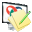 Klaviatuurilt: Alt, seejärel H ning seejärel täht, mida kuvatakse Saada DHS-i nupu juuresRakenduse esmakordsel avamisel tuleb ette seadete akenSisesta Webdesktop teenuse URL kujul https://server/?page=mail_serviceVali, kuidas toimub Parooli küsimine:Sisseloginud kasutaja: automeetselt kasutatakse arvutisse sisse loginud kasutaja nime ning parooli ei küsitaKasutajatunnus ja parool: küsitakse eraldi kasutajanime ja parooli, soovi korral on võimalik parool salvestadaVajuta KinnitaHiljem saab seaded avada, vajutades Seaded nuppuVali vastav Kirja tüüpKlaviatuurilt: liigu üles-alla nooltegaVajuta Edasi >Klaviatuurilt: EnterVali AndmetüüpKui valikuid on ainult üks, siis on see automaatselt valitudKui valikuid on palju, võid sisestada sõna, mille järgi otsidaKlaviatuurilt: liigu üles-alla nooltega, seejärel vajuta TabVali LoendurKehtivad samad juhised, nagu andmetüübi puhulKui tegemist on algatava kirjaga, vali AsukohtKehtivad samad juhised, nagu andmetüübi puhulVajuta Edasi >Klaviatuurilt: EnterKui tegemist on vastuskirjaga, avaneb originaaldokumendi otsingSisesta soovitud pealkiri lahtrisse Leia pealkirja järgiKui vasteid leitakse ainult üks, siis on see automaatselt valitudKui vasteid on palju, vali nimekirjast soovitud pealkiriKlaviatuurilt: liigu üles-alla nooltegaValikut tehes täitub automaatselt väli Originaaldokumendi IDVajadusel võib Originaaldokumendi ID sisestada ka käsitsiVajuta Edasi > (Enter)Kui kirjal on manuses mitu faili, avaneb põhifaili valikKlaviatuurilt: liigu üles-alla nooltegaVajuta Edasi > (Enter)Kui kiri on DHS-i edastatud, vajuta Ava dokument DHS-isBrauseris avaneb vastava dokumendi vaade DHS-isKui Sa ei ole DHS-i sisse logitud, siis logi sisse ja vajuta uuesti Ava dokument DHS-isKlaviatuurilt: EnterVajuta SulgeKlaviatuurilt: Esc